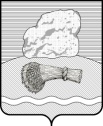 РОССИЙСКАЯ ФЕДЕРАЦИЯКалужская областьДуминичский районСельская Дума сельского поселения«ДЕРЕВНЯ МАКЛАКИ» РЕШЕНИЕ«03» мая  2018 года                                                                                              №15 О внесении изменений в Положение о бюджетном процессе в сельском поселении «Село Маклаки», утвержденное Решением сельской Думы сельского поселения «Село Маклаки»  от 12.11.2007 №29       В целях приведения принятых нормативных правовых актов в соответствие с положениями действующего законодательства, руководствуясь Уставом сельского поселения «Село Маклаки» сельская Дума РЕШИЛА:1. Внести в Положение о Бюджетном процессе в сельском поселении  «Село Маклаки», утвержденным Решением сельской Думы сельского поселения «Село Маклаки» от 12.11.2007 №29 (редакция от 10.04.2014 №12, от 05.04.2016 №7, от 03.05.2017 №6) следующие изменения:1.1. Часть 9 Положения дополнить пунктом 9.4 следующего содержания:«9.4. Сельская Дума сельского поселения осуществляет контроль за исполнением бюджета:1)  утверждает отчет об исполнении бюджета по итогам истекшего финансового года;  2) осуществляет контроль в ходе рассмотрения отдельных вопросов исполнения бюджета поселения на своих заседаниях, заседаниях комиссий в ходе проводимых представительными органами слушаний и в связи с депутатскими запросами;3) формирует и определяет правовой статус органа, осуществляющего контроль за исполнением бюджета сельского поселения;4) осуществляет другие полномочия в соответствии с Бюджетным кодексом Российской Федерации, Федеральным Законом от 06 октября . № 131-ФЗ «Об общих принципах организации местного самоуправления в Российской Федерации», Федеральным законом от 07 февраля . № 6-ФЗ «Об общих принципах организации и деятельности контрольно-счетных органов субъекта Российской Федерации и муниципальных образований», иными законодательными и нормативными правовыми актами, Уставом поселения.»2. Настоящее Решение вступает в силу с даты его официального обнародования и подлежит размещению на официальном сайте органов местного самоуправления сельского поселения «Село Маклаки» http://maklaki.ru/.Глава сельского поселения                                                                      О.Н.Волчкова          